Шаблон предложенияТЕКСТДолжность                                               подпись                                                   И. О. Ф. Исп.: Ф. И. О.К. т.:_________(внутр.)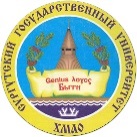 БЮДЖЕТНОЕ УЧРЕЖДЕНИЕ ВЫСШЕГО ОБРАЗОВАНИЯХАНТЫ-МАНСИЙСКОГО АВТОНОМНОГО ОКРУГА – ЮГРЫ«Сургутский государственный университет»КОМУПРЕДЛОЖЕНИЕ«____»__________20___г. №____СургутО чем? 